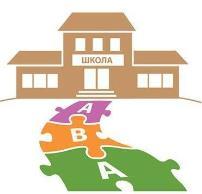 Дневной мониторинг с процентамиЦель: Данная форма позволяет вести наблюдение за формированием навыка у ученика. Ежедневный мониторинг выполнения программы позволяет правильно оценить ее эффективность и вовремя внести коррективы.Заполнение:Дата – Пишется дата, когда идет работа по цели. Если в день по программе было выполнено более десяти проб, то дата пишется еще раз в следующей таблице.Пробы – В каждой таблице есть клетки для отметки выполнения пробы. На каждую дату предложено 10 проб. Если в этот день проб было сделано больше, чем 10, инструктор продолжает заполнение в следующей таблице, вписывая туда ту же самую дату. Проба, выполненная учеником самостоятельно, отмечается знаком V, проба, выполненная с подсказкой, – I.% – Пишется процент положительных проб. Высчитывается по формуле «Количество положительных проб (выполненных самостоятельно) разделить на общее количество выполненных проб и умноженное на 100%».П – Пишется самая легкая подсказка, которая была использована в этот день. На следующий день инструктор может начать свою работу уже с этой подсказки. Обозначения подсказок даны в крайнем правом столбике.Дата начала работы по шагам – Записывается дата начала каждого шага.Заполнение таблицы по процентам – По каждой дате ставится отметка напротив соответствующего процента.Событие – Отмечается событие, которое могло повлиять на выполнение учеником проб. Изменение материала, переход на более сложный уровень и т.д.Программа – Название программы, по которой ведется работа.Цель – Название цели, входящей в программу, по которой ведется работа.Ученик – Имя ученика.Инструктор – Имя инструктора.